Questionario sulla creazione di un’offerta per un consorzio di progettisti (INGE/ARGE) e/o di una polizza specifica per progetto conformemente al contratto quadro CGA della fondazione usic.Indicazioni sul progetto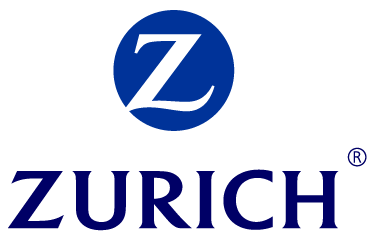 Nome del consorzio:Indirizzo: Rappresentato da:Si prega di allegare alla presente proposta di progetto i seguenti documenti (verranno trattati con confidenzialità):Documenti concernenti l’offerta
se presenti:Rapporto tecnico, descrizione del progettoContratto di appalto, contratto di consulenza, incaricoConvenzione di utilizzoPiani, organigrammi, fotoRapporto geologicoTipo di attività:Pianificazione nelle fasi LHO SIA (102, 103, 108):Inizio della pianificazione/consulenza (gg/mm/aaaa):	Avvio dei lavori (gg/mm/aaaa):Collaudo/fine della consulenza (gg/mm/aaaa):Nome del mandante e del committente:Questo progetto fa parte di un più ampio progetto globale (ad es. Roche-Tower)?	   sì            noSe sì, quale?A quanto ammonta il prezzo di costruzione che influisce sull’entità del lavoro (se noto)?Studi ingegneristici/di architettura partecipantiNome e indirizzo – 1(p. es. ingegnere civile, ingegnere elettrico)Quota onorario CHF (IVA e onorari subprogettisti esclusi)Nome e indirizzo – 2(p. es. ingegnere civile, ingegnere elettrico)Quota onorario CHF (IVA e onorari subprogettisti esclusi)Nome e indirizzo – 3(p. es. ingegnere civile, ingegnere elettrico)Quota onorario CHF (IVA e onorari subprogettisti esclusi)Nome e indirizzo – 4(p. es. ingegnere civile, ingegnere elettrico)Quota onorario CHF (IVA e onorari subprogettisti esclusi)Nome e indirizzo – 5(p. es. ingegnere civile, ingegnere elettrico)Quota onorario CHF (IVA e onorari subprogettisti esclusi)Sub-cottimista/subprogettistaNel progetto vengono impiegati sub-cottimisti (subprogettisti)?	   sì            noQualora in questo progetto si utilizzino sub-cottimisti (subprogettisti), in che modo si desidera coassicurarli?  I sub-cottimisti (subprogettisti) devono rientrare nella cerchia degli assicurati:Nome e indirizzo – 1(p. es. ingegnere civile, ingegnere elettrico)Quota onorario CHF (IVA esclusa)Nome e indirizzo – 2(p. es. ingegnere civile, ingegnere elettrico)Quota onorario CHF (IVA esclusa)Nome e indirizzo – 3(p. es. ingegnere civile, ingegnere elettrico)Quota onorario CHF (IVA esclusa)Nome e indirizzo – 4(p. es. ingegnere civile, ingegnere elettrico)Quota onorario CHF (IVA esclusa)	I sub-cottimisti (subprogettisti) devono rientrare nella cerchia degli assicurati. Abbiamo intenzione di lasciare	eseguire circa il                percento delle nostre prestazioni contrattuali a sub-cottimisti.Si prega di indicare di seguito le somme degli onorari del subprogettista della corrispondente categoria:Somma degli onorari categoria 1 «Ingegnere civile»Somma degli onorari categoria 2.1 «Impianti di riscaldamento, aerazione e di condizionamento»Somma degli onorari categoria 2.2 «Ingegneri sanitari»Somma degli onorari categoria 2.3 «Impianti elettrici»Somma degli onorari categoria 2.4 «Incarico speciale»Somma degli onorari categoria 3 «Geologi»Somma degli onorari categoria 4 «Geometri catastali»Somma degli onorari categoria 5 «Architetto»Dati relativi all’assicurazioneCopertura opzionale coperture:Vendita di costruzioni e impianti creati a proprio nome ai sensi dell’art. 8		   sì           noEstensione contrattuale del termine di prescrizione per difetti dell’opera all’aperto a massimo 10 anni	   sì           noProgetti in relazione con amianto		   sì           noD’intesa con Zurich sono possibili ulteriori opzioni di copertura.Località/data e firmaLa persona sottoscritta dichiara di aver risposto secondo scienza e coscienza alle domande contenute nel presente documento e conferma la correttezza dei dati ivi contenuti. Si impegna a notificare a Zurich eventuali modifiche che sopravvengono prima dell’inizio della copertura assicurativa definitiva. Resta legata a tale contratto per 14 giorni.Luogo e data:	FirmaSi prega di inviare il presente questionario compilato al seguente indirizzo:SRB Assekuranz Broker AGFiliale della fondazione usic Signora Heidi SpinnerCasella postale8048 ZurigoTelefono: +41 44 497 87 80E-mail: heidi.spinner@srb-group.comConferimento del mandato della SRB Assekuranz Broker AGL’INGE/ARGE ___________________________________________conferisce alla SRB Assekuranz Broker AG con sede a Zurigo e Vaduz l’incarico e la procura di valutare, posizionare e gestire la polizza di progetto conformemente al presente questionario. Il contributo per le spese di amministrazione della fondazione usic ammonta al 5 percento del premio.Luogo e data		_________________________________________________Solo consulenza / Consultancy   sì            noConsorzio di progettisti (INGE / ARGE)   sì            noAttività di progettista generale   sì            noAttività di appaltatore generale   sì            noAltro:   sì            no11 - Formulazione delle necessità, strategie di risoluzione   sì            no21 - Definizione del progetto, studio di fattibilità   sì            no22 - Procedura di selezione   sì            no31 - Progetto preliminare   sì            no32 - Progetto di costruzione   sì            no33 - Procedura di autorizzazione / progetto di pubblicazione   sì            no41 - Bando di gara, confronto delle offerte, proposta di aggiudicazione   sì            no51 - Progetto di esecuzione   sì            no52 - Esecuzione (direzione dei lavori)   sì            no53 - Messa in funzione, stipulazione   sì            no61 - Esercizio   sì            no62 - Sorveglianza / verifica/manutenzione   sì            noCHF Membro usic	   sì            noMembro usic	   sì            noMembro usic	   sì            noMembro usic	   sì            noMembro usic	   sì            noMembro usic	   sì            noMembro usic	   sì            noMembro usic	   sì            noMembro usic	   sì            noA)Quale somma di assicurazione si desidera:- Danni corporali e materiali?1x per progetto2x per progetto o individuale1x per progetto2x per progettoDanni a costruzioni, impianti e danni patrimoniali?1x per progetto2x per progettoo individuale1x per progetto2x per progettoB)Quale franchigia si desidera- Danni materialiCHF10’000- Danni materiali, individualeCHF- Danni corporaliCHF0- Danni a costruzioni, impianti e danni patrimonialiVariante A:CHF10’000più il 25% del resto del sinistro, max60’000Variante B:CHF15’000più il 25% del resto del sinistro, max60’000Variante C:CHF100’000fissoVariante D:CHF250’000fissoVariante E:CHF500’000fissoVariante G:CHFindividuale